新北市立永平高級中學107學年度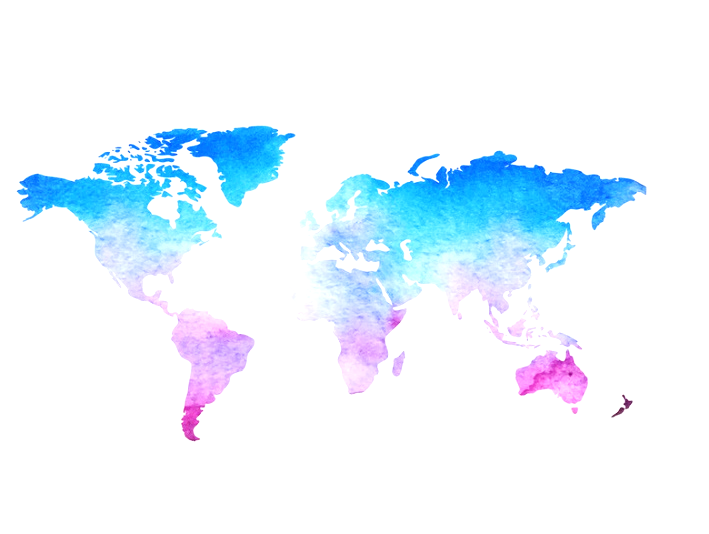 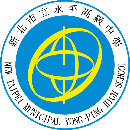 德國日集點卡   集點即可兌換小禮物！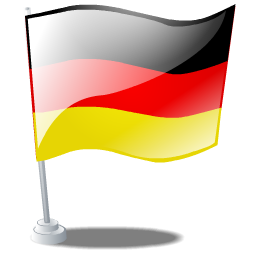 新北市立永平高級中學107學年度德國日集點卡   集點即可兌換小禮物！數量有限！新北市立永平高級中學107學年度德國日集點卡   集點即可兌換小禮物！新北市立永平高級中學107學年度德國日集點卡   集點即可兌換小禮物！集點即可兌換小禮物，數量有限！新北市立永平高級中學107學年度德國日集點卡   集點即可兌換小禮物！有限！新北市立永平高級中學107學年度德國日集點卡   集點即可兌換小禮物！新北市立永平高級中學107學年度德國日集點卡   集點即可兌換小禮物！集點即可兌換小禮物，數量有限！新北市立永平高級中學107學年度德國日集點卡   集點即可兌換小禮物！新北市立永平高級中學107學年度德國日集點卡   集點即可兌換小禮物！！新北市立永平高級中學107學年度德國日集點卡   集點即可兌換小禮物！